FICHA DE INSCRIPCIÓNCURSO DE ACTUALIZACIÓN EN JUSTICIA INTERCULTURAL1.- DATOS PERSONALES:2.- DATOS EDUCATIVOS:3.- OCUPACION ACTUAL:4.- ORGANIZACIONES A LAS QUE PERTENECES:5.- ACCIONES DE CAPACITACIÓN Y FORMACIÓN 6.- ACCIONES DE SENSIBILIZACIÓN Y DIFUSIÓN LUGAR Y FECHA: ___________________________________________________________FIRMA Nombres:Nombres:Nombres:Nombres:Nombres:Nombres:Nombres:Nombres:Nombres:Nombres:Nombres:Apellidos:Apellidos:Apellidos:Apellidos:Apellidos:Apellidos:Apellidos:Apellidos:Apellidos:Apellidos:Apellidos:DNI. N°DNI. N°Fecha de nacimiento(dd/mm/aa)Fecha de nacimiento(dd/mm/aa)Fecha de nacimiento(dd/mm/aa)Fecha de nacimiento(dd/mm/aa)Fecha de nacimiento(dd/mm/aa)Identidad  Cultural :Identidad  Cultural :Identidad  Cultural :Identidad  Cultural :Identidad  Cultural :Identidad  Cultural :Identidad Sexual :Identidad Sexual :Identidad Sexual :Identidad Sexual :Identidad Sexual :Lugar de Nacimiento:Lugar de Nacimiento:Lugar de Nacimiento:Lugar de Nacimiento:Lugar de Nacimiento:Lugar de Nacimiento:Lugar de Nacimiento:Edad:Edad:Edad:Edad:Dirección domiciliariaRegión:Región:Provincia:Provincia:Provincia:Provincia:Provincia:Distrito:Distrito:Distrito:Dirección domiciliariaDirección:Dirección:Dirección:Dirección:Dirección:Dirección:Dirección:Dirección:Dirección:Dirección:Teléfono fijo:Teléfono fijo:Teléfono fijo:Teléfono fijo:Celular:Celular:Celular:Celular:Celular:Celular:Celular:Correo Electrónico:Facebook:Facebook:Facebook:Facebook:Facebook:WhatsApp:WhatsApp:WhatsApp:WhatsApp:WhatsApp:WhatsApp:Estudios realizados:Primaria: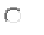 En:Estudios realizados:Secundaria:En:Estudios realizados:Universitaria:En:Estudios realizados:OtrosEn.1.-2.-ORGANIZACIÓN / INSTITUCIÓNCARGODISTRITO  / COMUNIDAD1.-2.-3.-TIPO DE ACCIÓN(Taller, Curso, Charla, Otro)NOMBRE DE LA ACCIÓNFECHATIPO DE ACCIÓN(Campaña, Spot, Otros)NONBRE DE LA ACCIÓNFECHA